Je soussigné :   	NOM : ____________________	Prénom : ____________________       Père □	        Mère □	          Tuteur □                                   Représentant légal de l’enfant mineur :AUTORISESa participation avec les équipes du Pôle Excellence du MHSC aux :     DETECTION(S)            ENTRAINEMENT(S)             RENCONTRE(S) AMICALE(S) 	 TOURNOI(S)    Pour la période déterminée Je déclare être couvert(e) par une assurance responsabilité civile, ainsi que par une couverture sociale ou personnelle Décharge le club du MONTPELLIER HERAULT SC de toute responsabilité relative à un accident au cours de la pratique de l’activité Je m’engage à assumer personnellement les conséquences que son action pourrait provoquer, pendant l’activité, aussi bien sur les biens que les personnesA Montpellier le : _____/______ /__________	                       Signature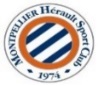 PÔLE EXCELLENCEAUTORISATION PARENTALE - DECHARGE DE RESPONSABILITEA renseigner par les parents   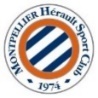 NOM : ____________________ 	 Prénom : ________________				         Né(e) le : ______ /______/__________                               Licencié au club de : __________________ Catégorie : U_______AUTORISATION MEDICALEJe soussigné, Monsieur ou Madame : __________________________________Père □	       Mère □	   Tuteur □Autorise les responsables du MONTPELLIER HERAULT SC à prendre ou faire prendre toutes les mesures d’urgences qui seraient motivées par l’état de santé de mon enfantN° SS  GROUPE SANGUIN :   J’autorise tous les professionnels habilités à pratiquer ou faire pratiquer les actes médicaux, chirurgicaux ainsi que les anesthésies générales en cas d’urgences médicales.Je décharge les professionnels de santé intervenant dans le respect des règles, de toute responsabilité en cas d’accident.A Montpellier le : _____/_______/_____________                      Signature             MHSC - Centre de Grammont - CS 79041   34967 MONTPELLIER Cedex 2Tél : 04 67 15 46 00